Игры на развитие памяти №2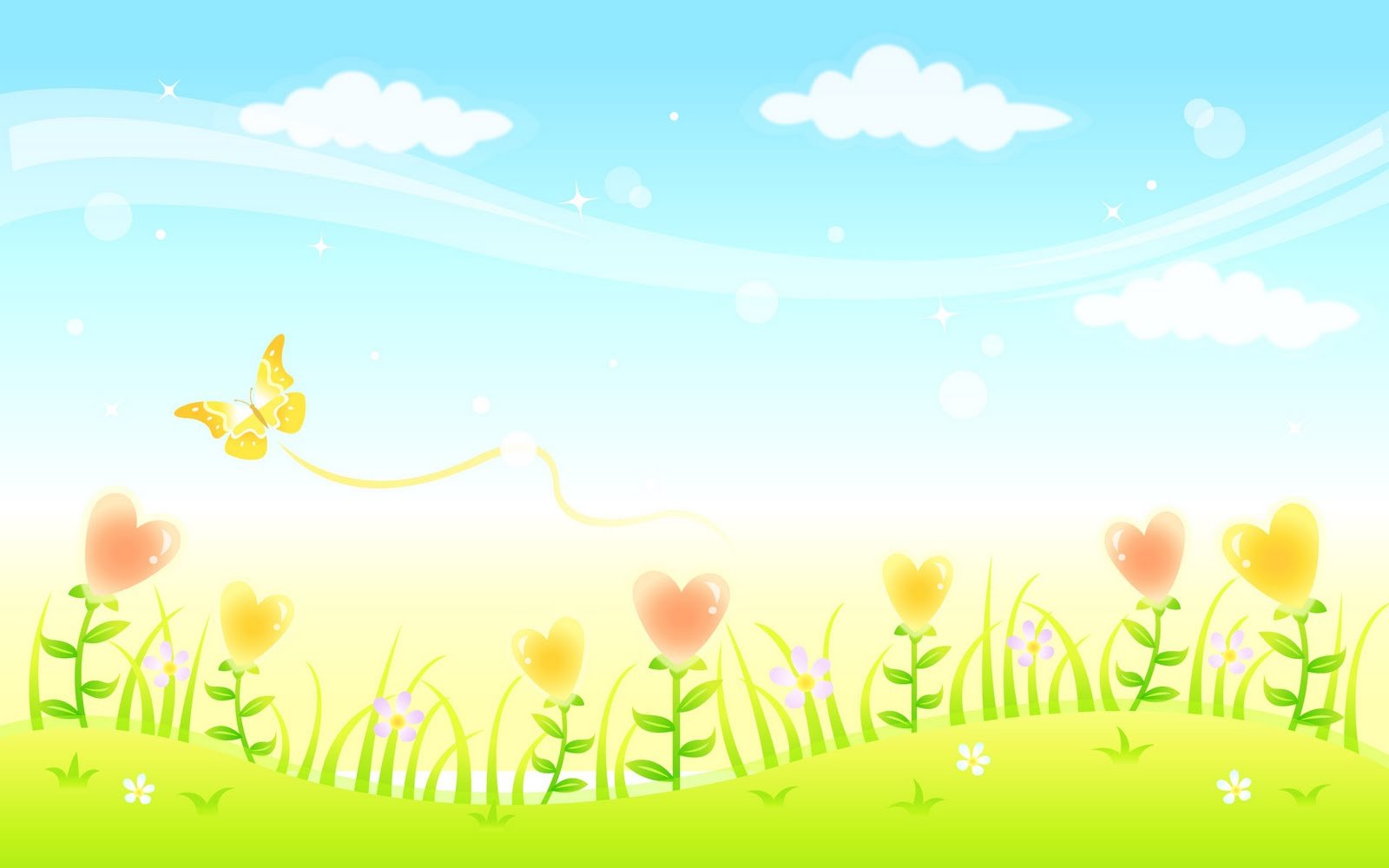 Запомни и воспроизведи Вариант 1. Ребенку называют числа и просят их воспроизвести. Количество цифр в ряде постепенный растет.Вариант 2. Ребенку называют слова и просят их воспроизвести (от 4 до 10 слов).Вариант 3. Ребенку называют числа (слова) в произвольном порядке, просят воспроизвести в обратном порядке.Вспомни и покажиДетям предлагается воспроизвести движение знакомых объектов (например, птицу, которая машет крыльями, косолапого медведя, ползущую гусеницу, взъерошенного петуха и т.д.).Цепочка действийРебенку предлагается цепочка действий, которые необходимо выполнить последовательно. Например: "Подойди к шкафу, возьми книгу для чтения, положи ее на середину стола.- Если ребенку трудно запомнить слова, которые вы ей назвали, дайте ему бумагу и цветные карандаши. Предложите к каждому слову сделать рисунок, который помог бы потом вспомнить эти слова.То же самое можно сделать и при запоминании фраз. Ребенок сам выбирает, что и как будет рисовать. Главное, чтобы это помогло потом вспомнить прочитанное.Например, называете семь фраз.Мальчику холодно.Девочка плачет.Папа сердится.Бабушка отдыхает.Мама читает.Дети гуляют.Пора спать.К каждой фразы ребенок делает рисунок (схему). После этого предложите малышу точно воспроизвести все фразы. Если возникают трудности, помогите подсказкой.На следующий день снова попросите ребенка повторить фразы с помощью его рисунков. Отметьте, помогают ему рисунки. Если он вспоминает 6-7 фраз - очень хорошо.- Пересказ. Если малыш не может пересказать текст, прочитайте ему рассказ еще раз, но попросите его обращать при этом внимание на отдельные специфические детали. Задайте ему вопрос: "О чем этот рассказ?" Попробуйте связать прочитанное с тем, что хорошо знакомо ребенку, или с какой-то аналогичной историей сравните эти истории (в чем сходство и различие). Отвечая на ваши вопросы, ребенок мыслит, обобщает, сравнивает, выражает свои мысли в речи, проявляет активность.Такая беседа значительно активизирует память и мышление ребенка.Попросите ребенка снова сделать перевод, и вы убедитесь в том, насколько он стал точным и осмысленным.